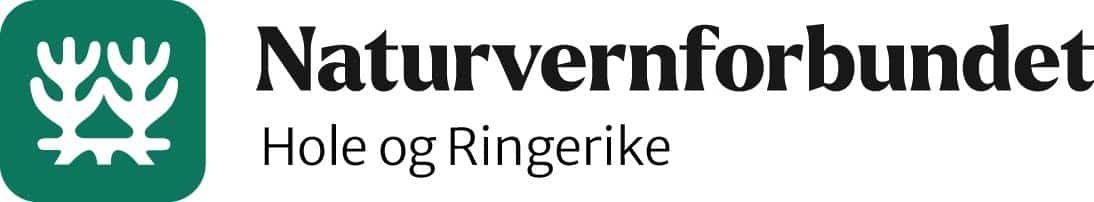 										16. januar 2023Innkalling til årsmøte i lokallaget i Naturvernforbundet i Hole og Ringerike Det innkalles til årsmøte i lokallaget i Naturvernforbundet i Hole og Ringerike. Møtet holdes kl 19.00 onsdag 22. februar 2023 i lokalene til Hole bibliotek. Enkel servering. Medlemmer som ønsker å melde inn saker til behandling på årsmøtet må melde dette inn til styret innen 13. februar 2023. Årsmøtet behandler ordinære årsmøtesaker som årsmelding, valg, arbeidsplan, regnskap, budsjett, vedtekter m.m. Endelige årsmøtedokumenter legges ut på hjemmesiden til Naturvernforbundet i Buskerud seinest 1 uke før årsmøtet. Styret i lokallaget har behov for å informere medlemmene i Hole og Ringerike om at det nystartede lokallaget har utfordringer som vi sterkt oppfordrer medlemmene til å bidra til å løse: Valgt leder trukket seg, ny leder er konstituert Viktig at lokallaget holder seg i aktivitet kommende år Sittende styre oppfordrer medlemmer som kan tenke seg å gjøre en jobb i styret til å ta kontakt med (se navn og kontaktinfo nederst i brevet) for å melde seg til tjenesteMedlemmene oppfordres til å delta på årsmøtet 22. februar kl 19.00Lokallaget har 160 medlemmer i Hole og Ringerike, og som nystartet lag bør vi sammen klare å komme gjennom oppstartsåret og videre framover. Ta kontakt for en samtale. Ingerborg Bech		Hanne Stuve		Kirsti Østlundkonst leder			sekretær		kassererKontaktinfo: Hanne Stuve hannestu@gmail.com – mobil 99 58 79 99Ingeborg Bech ingeborgbechdy@gmail.com – mobil 48 10 60 61Kirsti Østlund ostlundkirsti@gmail.com – mobil 93 26 20 71